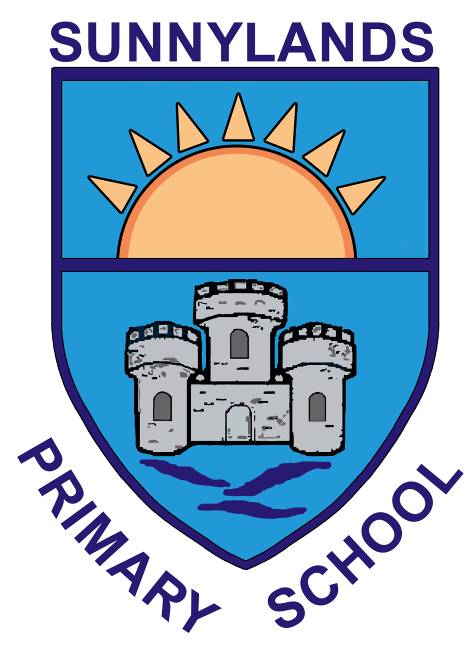 ATTENDANCE POLICYIntroductionRegular school attendance is crucial in raising standards in education and ensuring that every child can have full access to the school curriculum and reach their potential. will strive to promote an ethos and culture which encourages good attendance and where each pupil will feel valued and secure. STATEMENTAt  we believe that each child will achieve success through:The provision of a happy, secure and stimulating environment where every child is encouraged to reach his or her full potential.Innovative teaching and investigative approaches to learning.Our children being supported in developing an enquiring mind through a wide range of activities and curricular experiences.The provision of rich, varied and up to date learning resources.The children developing independence, self-esteem, self-confidence and self-discipline and learning to respect other people, property and opinions. The establishment and development of effective learning partnerships between home, school and the local community.Attendance Policy AimsTo improve/maintain the overall attendance of pupils at .To develop a framework that defines roles and responsibilities in relation to attendance.To provide advice, support and guidance to parents/guardians and pupils.To promote good relationships with Education Welfare Service. Role of the SchoolThe Principal at  has overall responsibility for school attendance; teachers and administration staff should bring any concerns regarding school attendance to her attention.The Board of Governors provide support by reviewing school attendance figures and targets and ensuring it is placed as an agenda item at meetings on a regular basis.Teaching staff regularly monitor the attendance and punctuality of pupils by ensuring that attendance is recorded at the beginning of morning and afternoon registration.To enable our school to record and monitor attendance in a consistent way we will adhere to the guidance provided in the Department of Education Circular 2022/07www.education-ni.gov.uk/publications/circular-201715-attendance-guidance-and-absence-recording-by-schools    is committed to working with parents to encourage regular and punctual attendance.Role of Parent/GuardianParents have a legal duty to ensure:Every child of compulsory school age shall receive efficient full time education suitable to age, ability and aptitude and to any special educational needs he may have, either by regular school attendance or otherwise.(Education and Libraries (Northern Ireland) Order 1986)If a child is registered in school, their parent/guardian has a legal duty to ensure that they regularly attend that school.It is a parent/guardian’s responsibility to inform the school of the reason for a pupil’s absence on the first day of absence.  This should be confirmed with a written note when the pupil returns to school. If the absence is likely to be prolonged, this information should be provided to enable the school to assist with homework or any other necessary arrangements which may be required.Each morning the school doors will open at 8:45am and all pupils are expected to be at their desks by 9:00am, at the latest, for registration and the beginning of classes.  It is the responsibility of parents to ensure that your child is punctual.  Lateness is recorded at registration and recorded on your child’s attendance record. A letter will be sent to the parents of a child if they are late more than four times in a half term.  If a child is consistently late a meeting will be set up with the parent to discuss reasons why. Any child who arrives after 9:40am will be marked as U, which counts as an unauthorized absence for the remainder of the morning session. For any pupil who is going home for lunch or missing the morning session, registration for the afternoon session closes at 1:20pm, with the code U being used after that time.  In instances of extreme weather the Principal or Senior Teacher will keep the registration open longer to account for disruptions to travel times. If a parent feels there have been exceptional circumstances that have led to the child’s coming to school later than 9:15am they should appeal to the Senior Leadership Team of the school in writing.   If a pupil arrives after 9:15am saying they have been at the dentist or doctor – the code M will be used, if the school have been informed in advance.  The school must see sight of a medical appointment card for the code M to be used.  If the school is informed of the appointment previously a present mark will be given if the pupil has attended part of the session.(For more details on Codes used see DENI circular 2022/07 – Appendix 1 or on the DENI website.If your child appears reluctant to attend school please discuss the matter promptly with the class teacher or Principal to ensure that both you and your child receive maximum support.Role of PupilsEach pupil at  has a duty to ensure that they attend school punctually and regularly.  If you have been absent from school a written note from a parent/guardian must be provided to your teacher when you return.Absence ProceduresIf a pupil is going to be absent the parent/guardian should notify the school as soon as possible, preferably on the first morning.  This should be backed up by a written note on the child’s return to school to assist school record keeping.To enable the school to code the absence in accordance to DENI procedures a reason for absence should always be given.  If a reason has not been given a note will be sent home with date of absence requesting an explanation for the absence.  These notes will be generated on a monthly basis.Unless something has been brought to her attention the principal will run an attendance report on a monthly basis looking at attendance below 90%.  Unless a valid reason is already known to the school a letter will be sent encouraging good attendance with a reminder of the significance of the percentages from the DENI guidance.  Attendance below 85% will be reported to the Educational Welfare Service, who normally visit or contact the school on a monthly basis.  In some cases that are being monitored by the EWS attendance sheets will be emailed on a weekly basis, when requested. The Education Welfare Service also has access to the school attendance data to keep updated on pupil attendance. Family holidays during Term Time discourages holidays during term time due to the impact they have on pupils’ learning. Family holidays taken during term time will be categorised as an unauthorised absence.  Requests for school work to be provided whilst a family is on holiday will only be granted in exceptional circumstances, on all other occasions a teacher will suggest reading material which may be used but has no obligation to provide any other work for the child to complete. Work that the child has missed whilst on holiday will be kept for the child upon his/her return and can be sent home to be completed with the parents, upon request.Procedures for Managing Non-attendanceIf a pupil is absent for more than a few days with no explanation the school will contact the parent/guardian to seek an explanation.  If appropriate the Education Welfare Service will be updated.Education Welfare ServiceEA through the Education Welfare Service have a legal responsibility to make sure that parents meet their responsibility towards their children’s educationRegular attendance is an essential requirement for educational results and where attendance difficulties exist or a pupil’s attendance falls below 85%, Education Welfare Service (EWS) will support staff and parents in developing and implementing strategies to address or improve school attendance.The Governors, Principal and staff appreciate parent’s cooperation in implementing this policy.Sept 2022This policy will be reviewed in 2024 unless new guidance is released by DENI